ROMÂNIA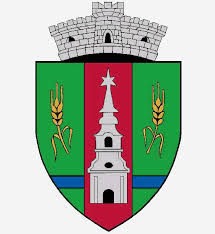 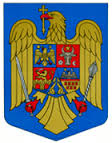 JUDEŢUL ARADCONSILIUL LOCAL ZERINDTel/Fax: 0257355566e-mail: primariazerind@yahoo.comwww.primariazerind.roH O T A R A R E A NR 46.din 16.04.2019.    privind predarea către Ministerul Dezvoltării Regionale , Administraţiei Publice şi Fondurilor Europene  prin Compania Naţională de Investiţii “C.N.I.” ,  a amplasamentului şi asigurarea condiţiilor în vederea executării obiectivului de investiţi ,, Proiect tip-Construire Sală de Sport cu tribuna 180 locuri Comuna Zerind,sat Zerind,judeţul Arad,,  CONSILIUL LOCAL ZERIND,JUDEŢUL ARAD intrunit in sedinta ordinara din data de 16.04.2019.Având in vedere:-Adresa CNI nr. 18708/03.04.2019. respectiv documentatia Proiectului tip-Construire Sala de Sport cu tribuna 180 locuri,Comuna Zerind,sat Zerind,judetul Arad transmisa prin e-mail.-Expunerea de motive nr.652./2019  a Primarului Comunei Zerind;-Raportul de specialitate nr. 653./2019 al Compartimentului urbanism al Primăriei Comunei Zerind;      -Raportul comisiilor de specialitate al consiliului local Zerind prin care se acorda aviz favorabil proiectului de hotarare;-Extrasul CF nr.302887 Zerind,nr. cad. 302887  in suprafata de  4680 mp;-Prevederile Ordonanţei Guvernului nr 16/19.08.2014 pentru modificarea şi completarea Ordonanţei Guvernului nr 25/2001 privind înfiinţarea Companiei Naţionale de Investiţii“C.N.I.” S.A;În temeiul art. 36 al. 2 lit. b. si c.; art.39.alin.1;art. 45 alin.(3) si ale art. 120 . din Legea nr. 215/2001 privind administraţia publică locală, republicată,cu modificarile si completarile ulterioare;      -Numărul voturilor exprimate ale consilierilor ,,9,,  voturi ,,pentru,, astfel exprimat de către cei 9 consilieri prezenți, din totalul de 9  consilieri locali in funcție,                                                H O T Ă R Ă Ş T E:Art.1.-(1) Se aprobă predarea către Ministerul Dezvoltarii Regionale şi Administraţiei Publice prin Compania Naţională de Investiţii “C.N.I.” S.A., pe baza de protocol,  a amplasamentului teren intravilan, situat în Comuna Zerind,Judetul Arad , aflat în proprietatea publică a Comunei Zerind, în suprafaţă de 4680 mp, identificat in CF nr.302887 Zerind,  nr.cad. 302887 ,liber de orice sarcini, în vederea realizarii şi pe perioada realizării  obiectivului de investiţii ,,Proiect tip-Construire Sală de Sport cu tribuna 180 locuri Comuna Zerind,sat Zerind,judeţul Arad,,          -(2) Amplasamentul se va preda de catre beneficiar viabilizat,conform documentelor urbanistice,cu respectarea reglementarilor legale in vigoare.Art.2. Se aprobă asigurarea finantării de catre Consiliul Local al comunei Zerind , judeţul Arad pentru:Lucrări de sistematizare pe verticala a amplasamentului Racordurile la utilitati (electrica, apa, canal, gaz sau alt tip de combustibil utilizat etc.);Întreţinerea şi exploatarea obiectivului de investiţie.Art.3.Consiliul Local al Comunei Zerind, judeţul Arad, se obligă să asigure, în conditiile legii, suprafeţele de teren necesare pentru depozitare şi pentru organizarea şantierului .Art.5. Consiliul Local al Comunei Zerind, judeţul Arad se obligă ca, după predarea amplasamentului şi a obiectivului realizat, să menţină destinaţia acestuia şi să îl întreţină pe o perioada de minim 15 ani.Art.6. Prezenta hotarare se va comunica de către secretarul comunei Zerind Ministerului Dezvoltarii Regionale, Administraţiei Publice şi Fondurilor Europene prin Compania Naţională de Investiţii “C.N.I.” S.A , Instituţiei Prefectului Judetul Arad ,primarului comunei Zerind şi Biroului financiar-contabil al Primariei Zerind.,,                     PRESEDINTE                                           Contrasemneaza,SECRETAR               KATAI  ALEXANDRU                           jr.BONDAR HENRIETTE-KATALIN